Integrative Leadership Major 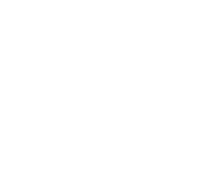 with a Self-Directed Area of EmphasisDisclaimer: This worksheet is unofficial and should only be used in conjunction with your official Degree Progress Report located in your SIS Student Center.Notes:  Suggested Four-Year PlanCourses are not guaranteed to be offered in the semester listed.Intended for advising purposes only; not an official degree plan document. 	For questions regarding degree requirements, please consult your School of Business Advisor.Name:    Date:MAJOR REQUIREMENTS	65 Total CreditsMAJOR REQUIREMENTS	65 Total CreditsMAJOR REQUIREMENTS	65 Total CreditsMAJOR REQUIREMENTS	65 Total CreditsMAJOR REQUIREMENTS	65 Total CreditsMAJOR REQUIREMENTS	65 Total CreditsMAJOR REQUIREMENTS	65 Total CreditsMAJOR REQUIREMENTS	65 Total CreditsMAJOR REQUIREMENTS	65 Total CreditsEN-Enrolled in Term or TR-Transfer CreditEN-Enrolled in Term or TR-Transfer CreditNeededCompletedSupporting Coursework	29 CreditsSupporting Coursework	29 CreditsSupporting Coursework	29 CreditsSupporting Coursework	29 CreditsSupporting Coursework	29 CreditsSupporting Coursework	29 CreditsSupporting Coursework	29 CreditsSupporting Coursework	29 CreditsSupporting Coursework	29 CreditsBUS ADM 202: Business and Its Environment33ENG COMP 200 Prof Writing for Bus Majors(WE)33ECON 202 Macroeconomics33ECON 203 Microeconomics33BUS ADM 216 or MATH 260 Statistics44ACCTG 201 Principles of Financial Accounting44ACCTG 202 Principles of Managerial Accounting33BUS ADM 230 Intro to Management Info System33PHILOS 227 Business Ethics33Upper-Level Core Coursework	15 CreditsUpper-Level Core Coursework	15 CreditsUpper-Level Core Coursework	15 CreditsUpper-Level Core Coursework	15 CreditsUpper-Level Core Coursework	15 CreditsUpper-Level Core Coursework	15 CreditsUpper-Level Core Coursework	15 CreditsUpper-Level Core Coursework	15 CreditsUpper-Level Core Coursework	15 CreditsBUS ADM 305 Legal Environment of Business33MKTG 322 Introductory Marketing33FIN 343 Corporation Finance33MGMT 389 Organizational Behavior33MGMT 482 Strategic Management (Capstone)33HR Management Emphasis	21 CreditsHR Management Emphasis	21 CreditsHR Management Emphasis	21 CreditsHR Management Emphasis	21 CreditsHR Management Emphasis	21 CreditsHR Management Emphasis	21 CreditsHR Management Emphasis	21 CreditsHR Management Emphasis	21 CreditsHR Management Emphasis	21 CreditsHRM 362 Introduction to HR ManagementHRM 362 Introduction to HR Management33HRM 466 Legal Issues in HR ManagementHRM 466 Legal Issues in HR Management33 (Choose two of the following HR elective courses) (Choose two of the following HR elective courses) (Choose two of the following HR elective courses) (Choose two of the following HR elective courses) (Choose two of the following HR elective courses) (Choose two of the following HR elective courses) (Choose two of the following HR elective courses) (Choose two of the following HR elective courses) (Choose two of the following HR elective courses)HRM 460 Employee Development (WE)HRM 460 Employee Development (WE)33HRM 465 Recruitment and SelectionHRM 465 Recruitment and Selection33HRM 467 Compensation and Benefits PlanningHRM 467 Compensation and Benefits Planning33(Choose one of the following management elective courses)(Choose one of the following management elective courses)(Choose one of the following management elective courses)(Choose one of the following management elective courses)(Choose one of the following management elective courses)(Choose one of the following management elective courses)(Choose one of the following management elective courses)(Choose one of the following management elective courses)(Choose one of the following management elective courses)BUS ADM 380 Project ManagementBUS ADM 380 Project Management33BUS ADM 384 Supply Chain Mgmt (WE)BUS ADM 384 Supply Chain Mgmt (WE)33BUS ADM 452 Business AnalyticsBUS ADM 452 Business Analytics33MGMT 472 Leadership Development (WE)MGMT 472 Leadership Development (WE)33BUS ADM 481 Small Business Mgmt & Family Entreprneurshiop (WE)BUS ADM 481 Small Business Mgmt & Family Entreprneurshiop (WE)33MGMT 489 Organizational Culture & Change (WE)MGMT 489 Organizational Culture & Change (WE)33BUS ADM 499 Travel Course to Cuernavaca Mexico or to European Innovation AcademyBUS ADM 499 Travel Course to Cuernavaca Mexico or to European Innovation Academy1-61-6(Choose one of the following finance elective courses)(Choose one of the following finance elective courses)(Choose one of the following finance elective courses)(Choose one of the following finance elective courses)(Choose one of the following finance elective courses)(Choose one of the following finance elective courses)(Choose one of the following finance elective courses)(Choose one of the following finance elective courses)(Choose one of the following finance elective courses)FIN 344 Real Estate PrinciplesFIN 344 Real Estate Principles33(Spring Only)(Spring Only)FIN 345 Risk Management and InsuranceFIN 345 Risk Management and Insurance33(Fall Only)(Fall Only)FIN 347 Financial Markets and InstitutionsFIN 347 Financial Markets and Institutions33FIN 442 Principles of Investment (WE)FIN 442 Principles of Investment (WE)33FIN 445 International Financial ManagementFIN 445 International Financial Management33(Spring Only)(Spring Only)FIN 450 Bank AdministrationFIN 450 Bank Administration33(Fall Only)(Fall Only)(Choose one of the following marketing elective courses)(Choose one of the following marketing elective courses)(Choose one of the following marketing elective courses)(Choose one of the following marketing elective courses)(Choose one of the following marketing elective courses)(Choose one of the following marketing elective courses)(Choose one of the following marketing elective courses)(Choose one of the following marketing elective courses)(Choose one of the following marketing elective courses)MKTG 327 Selling and Sales Management (WE)MKTG 327 Selling and Sales Management (WE)33(Fall Only)(Fall Only)MKTG 421 International Marketing (WE)MKTG 421 International Marketing (WE)33MKTG 423 AdvertisingMKTG 423 Advertising33MKTG 424 Marketing ResearchMKTG 424 Marketing Research33MKTG 426 Marketing ManagementMKTG 426 Marketing Management33(Spring Only)(Spring Only)MKTG 428 Consumer Behavior (WE)MKTG 428 Consumer Behavior (WE)33MKTG 452 Business AnalyticsMKTG 452 Business Analytics33First YearFirst YearFirst YearFirst YearFirst YearFirst YearFallCRSpringCRFirst Year Seminar Gen. Ed.3Fine Arts Gen Ed.3Math Competency Requirement3BUS ADM 216 Business Statistics4BUS ADM 2023Biological Sciences Gen Ed.3Humanities Gen. Ed.3ENG COMP 105 Expository Writing 3English Competency Requirement3Minor or Elective Credits3 Total15Total16 Second YearSecond YearSecond YearSecond YearSecond YearSecond YearFallCRSpringCRACCTG 201  Introductory Accounting4ACCTG 202  Managerial Accounting I3MKTG 322 Introductory Marketing3BUS ADM 350  Business Computer Apps3MGMT 389 Organizational Behavior3ECON 202  Macro Economics3Sustainability Perspective Gen. Ed.3HRM 362 Intro to HR Management3Minor or Elective Credits3Minor or Elective Credits3 Total16Total15Third YearThird YearThird YearThird YearThird YearThird YearFallCRSpringCRECON 203 Micro Economics3Upper Division Marketing Course        MKTG 327, 384,  421, 423, 424, 426, 428, 452, 4993BUS ADM 305 Legal Environment of Business3Upper Division HR Course3FIN 343 Corporation Finance3Global Culture Gen. Ed. 3HRM 467 Compensation & Benefits Planning 3Humanities Gen. Ed.3Ethnic Studies Perspective Requirement3Internship Credits3  Total15Total15Fourth YearFourth YearFourth YearFourth YearFourth YearFourth YearFallCRSpringCRUpper Division Management Course       BUS ADM/MGMT 384, 380, 452, 472, 481, 489, 4993Natural Sciences Gen. Ed.3Upper Division Finance Course     FIN 344, 345, 347, 442, 445, 446, 447, 4503Upper Division HR Course 3HRM 466 Legal Issues in Human Resource Management3MGMT 482 Strategic Management3Minor or Elective Credits3Minor or Elective Credits3Internship Credits3Minor or Elective Credits3 Total15 Total15